СОГЛАСИЕработника на обработку персональных данныхЯ, __________________________________________________________________________________						(ф.и.о. работника)зарегистрированный (ая) по адресу: _____________________________________________________паспорт серия _______ № _____________, выдан _______________________________________________________________ в соответствии со ст. 9 Федерального закона от 27.07.2006г. № 152-ФЗ «О персональных данных» даю согласие на обработку своих персональных данных Федеральному государственному бюджетному образовательному учреждению высшего образования «Иркутский государственный университет» (ФГБОУ ВО «ИГУ») (далее - Оператор), расположенному по адресу: 664003, г. Иркутск, ул. Карла Маркса, д. 1, а именно: совершение действий, предусмотренных п. 3 ст. 3 Федерального закона от 27.07.2006г. № 152-ФЗ «О персональных данных» со всеми данными, которые находятся в распоряжении Оператора. 1. Перечень персональных данных, на обработку которых дается согласие:фамилия, имя, отчество (в т.ч. предыдущие), паспортные данные или данные документа, удостоверяющего личность, дата рождения, место рождения, гражданство,отношение к воинской обязанности и иные сведения военного билета и приписного удостоверения,данные документов о профессиональном образовании, профессиональной переподготовки, повышении квалификации, стажировке,данные документов о подтверждении специальных знаний,данные документов о присвоении ученой степени, ученого звания, списки научных трудов и изобретений и сведения о наградах и званиях,знание иностранных языков,семейное положение и данные о составе и членах семьи,сведения о социальных льготах, пенсионном обеспечении и страховании,данные документов об инвалидности (при наличии),данные медицинского заключения (при необходимости),стаж работы и другие данные трудовой книжки и вкладыша к трудовой книжке,должность, квалификационный уровень,сведения о заработной плате (доходах), банковских счетах, картах,адрес места жительства (по регистрации и фактический), дата регистрации по указанному месту жительства,номер телефона (стационарный домашний, мобильный),данные свидетельства о постановке на учет в налоговом органе физического лица по месту жительства на территории Российской Федерации (при наличии),данные страхового свидетельства государственного пенсионного страхования,данные страхового медицинского полиса обязательного страхования граждан,личная фотография,иные сведения, с которыми работник считает нужным ознакомить Оператора, либо дополнительная информация необходимая Оператору.2. Цели обработки:Вышеуказанные персональные данные предоставляю для обработки в целях соблюдения требований трудового законодательства и иных нормативных правовых актов, содействия в трудоустройстве, продвижении по службе, обеспечения личной безопасности, контроля объема и качества выполняемой работы, обеспечения сохранности имущества, информационного и информационно-аналитического обеспечения образовательной, исследовательской и организационной деятельности Оператора.3. Перечень действий, на совершение которых дается согласие:Разрешаю Оператору  производить с моими персональными данными действия (операции), определенные статьей 3 Федерального закона от 27.07.2006 №152-ФЗ «О персональных данных», а именно: сбор, запись, систематизацию, накопление, хранение, уточнение (обновление, изменение), извлечение, использование, передачу (распространение, предоставление, доступ), обезличивание, блокирование, удаление, уничтожение персональных данных.Обработка персональных данных может осуществляться как с использованием средств автоматизации, так и без их использования (на бумажных носителях).4. Согласие на передачу персональных данных третьим лицам: Разрешаю обмен (прием, передачу, обработку) моих персональными данных между Оператором (организацией-работодателем) и третьими лицами в соответствии с заключенными договорами и соглашениями, в целях соблюдения моих законных прав и интересов.5. Сроки обработки и хранения персональных данных:Обработка персональных данных, прекращается после окончания трудового договора работника. В дальнейшем бумажные носители персональных данных находятся на архивном хранении (постоянно или 75 лет), а персональные данные работников на электронных носителях удаляются из информационной системы. Согласие на обработку данных (полностью или частично) может быть отозвано субъектом персональных данных на основании его письменного заявления.Права и обязанности в области защиты персональных данных мне разъяснены.С Положением о об обработке и защите персональных данных Работников ФГБОУ ВО «ИГУ» ознакомлен(а).Настоящее согласие действует с «____» ___________г.«___» ____________ 20___ г.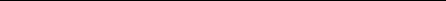 (подпись)